Sea Side Post Cards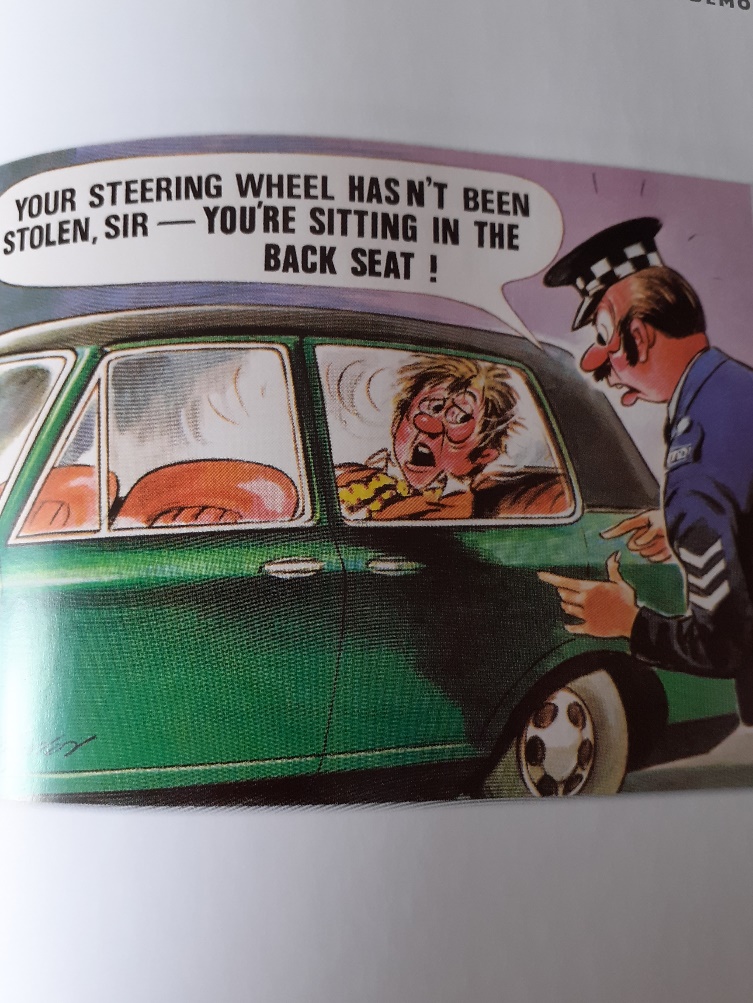 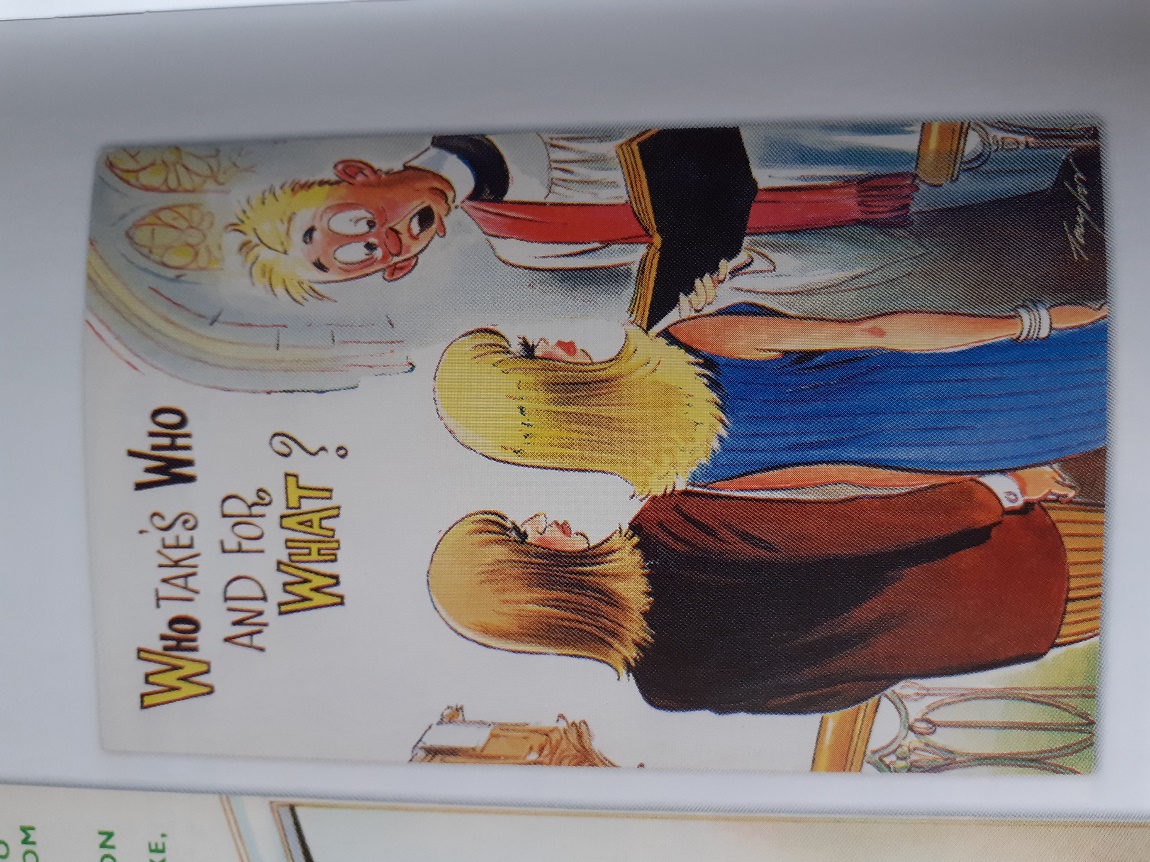 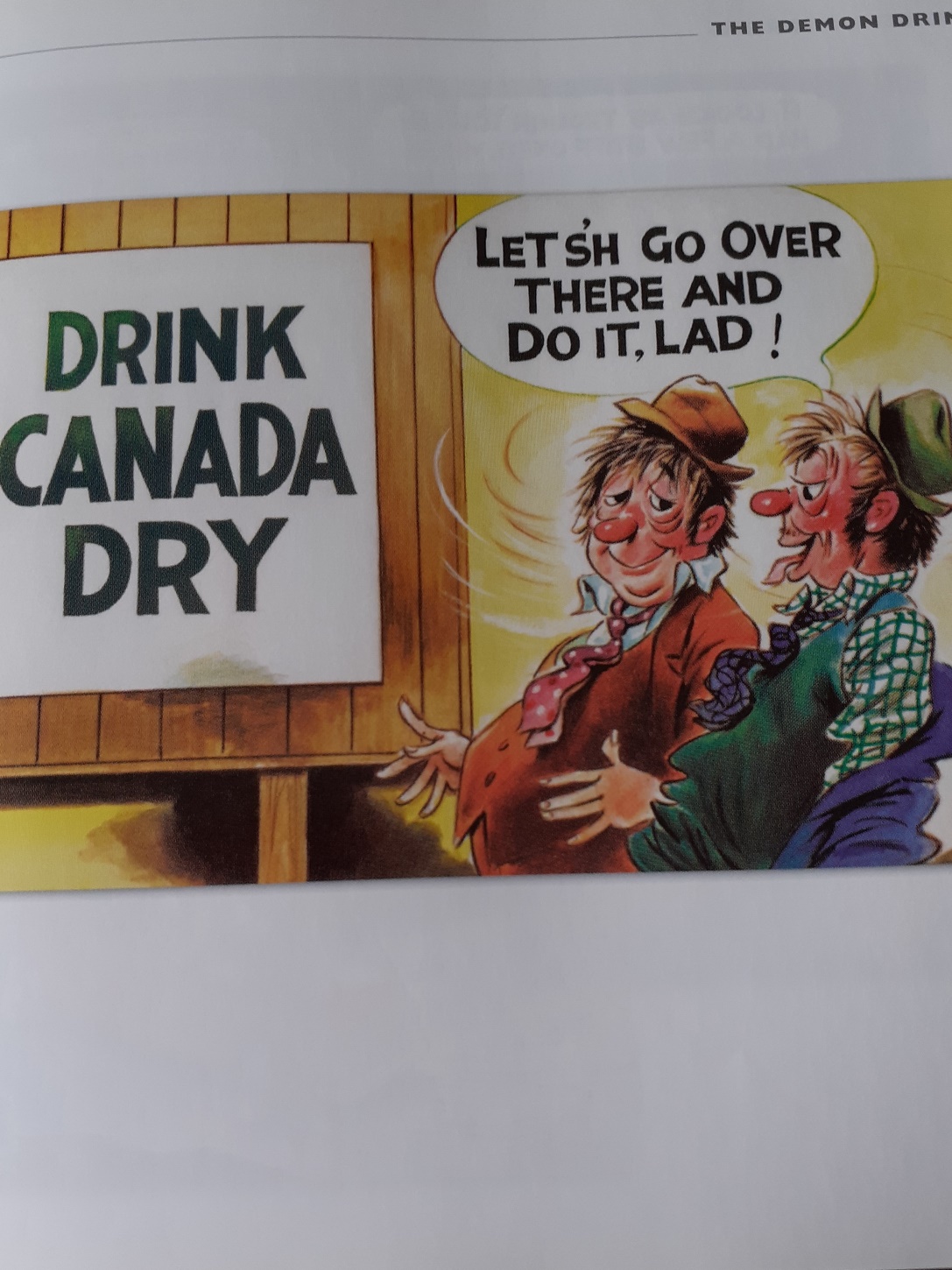 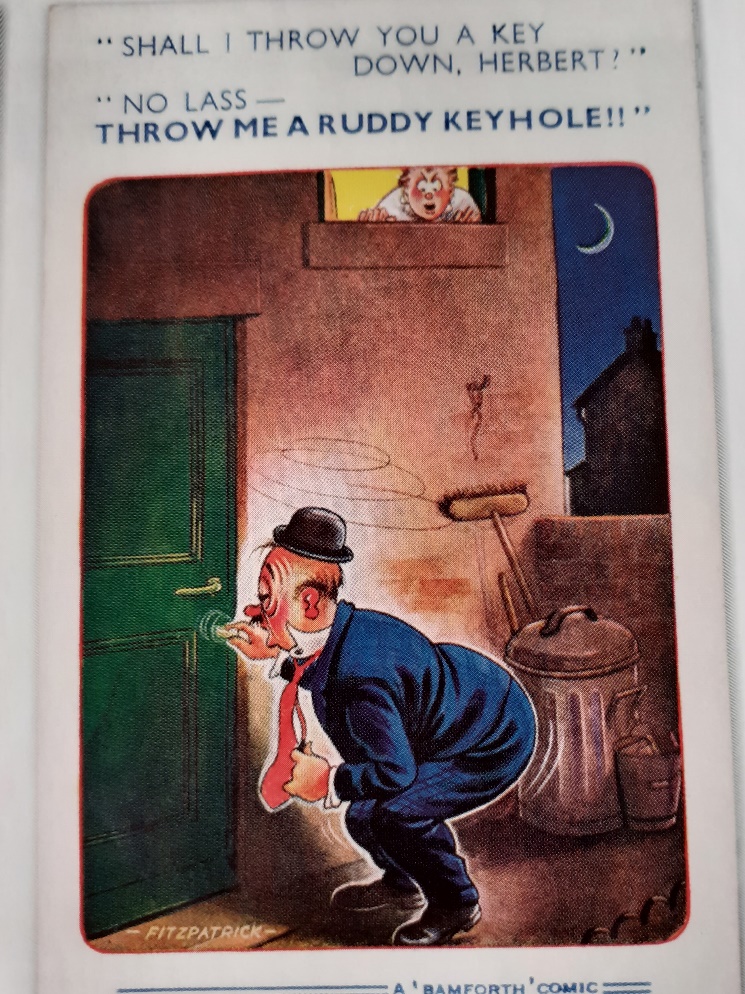 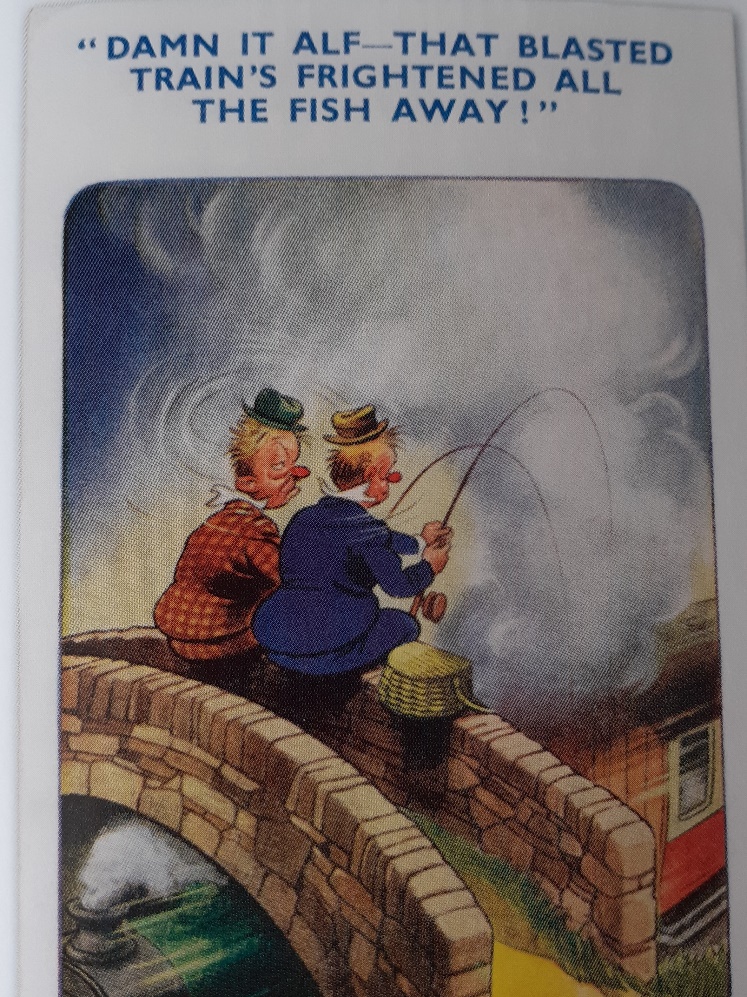 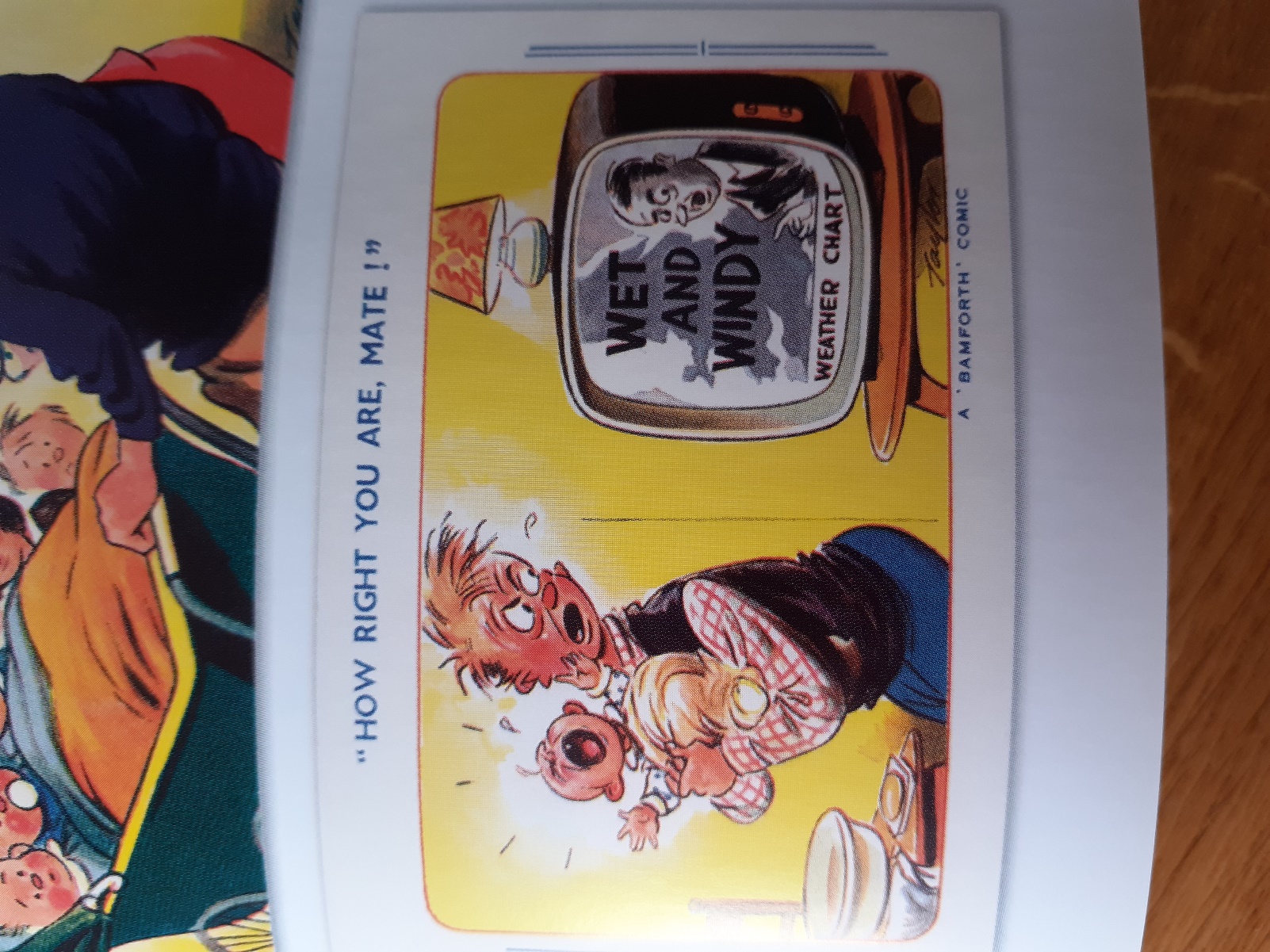 